ONE STUDENT'S PERSPECTIVE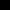 
ECW centers on the needs of our students - providing them with adequate financial assistance and campus facilities. In addition, we need MORE students to spread the Gospel! Matt Zeng (MLC '18) explains that our students come from many different backgrounds and, at MLC, can prepare to serve a world which is just as diverse! Listen to Matt's perspective, and if you want to learn more about the campaign, visit our website. 
https://mlc-wels.edu/mlc-campaign/